DATE:_______________ NAME (PLEASE PRINT):___________________________________________________ Waiting: _______ P/U Date: ________________Approx. P/U Time________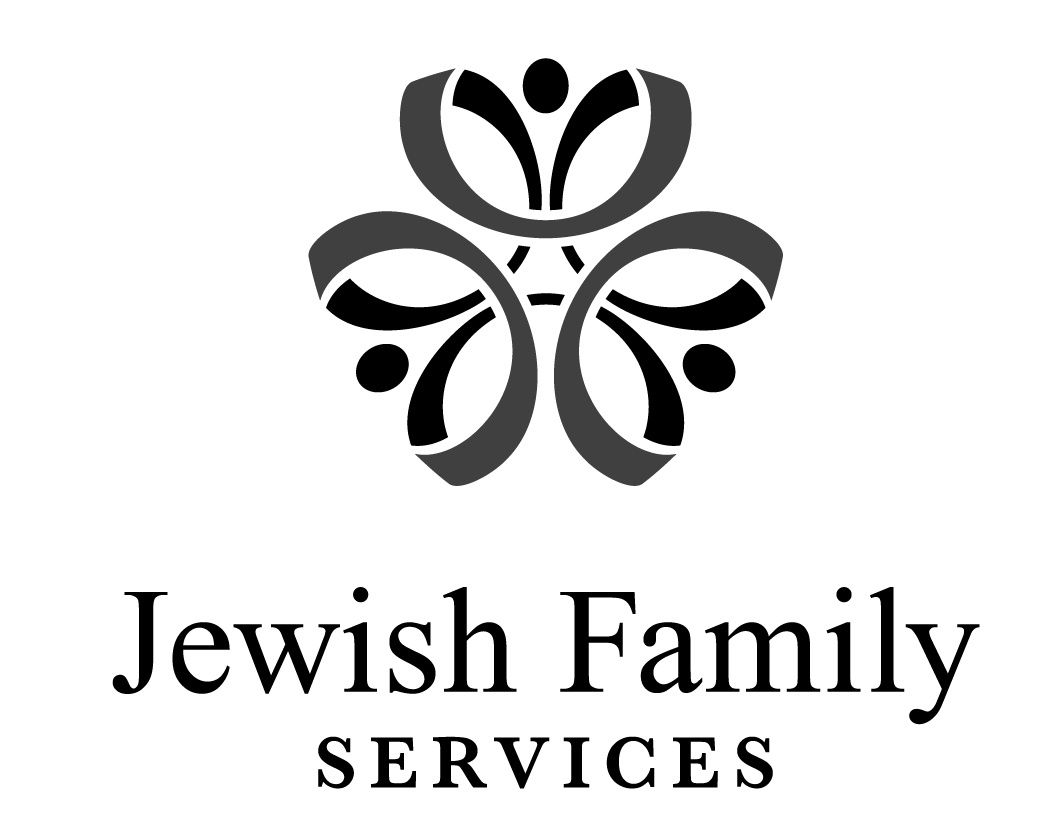 NUMBER ADULTS: _______ NUMBER CHILDREN:_______ DIETARY RESTRICTIONS: _______________________________________________________	Clients may access Food Pantry every 2 weeks.  All items are subject to availability. Please circle your choices.
Orders may be (1) placed online at https://jfscharlotte.org/foodpantrymenu/ (2) emailed to jfsfoodpantry@jfscharlotte.org or (3) faxed to 704.362.4176Orders may be (1) placed online at https://jfscharlotte.org/foodpantrymenu/ (2) emailed to jfsfoodpantry@jfscharlotte.org or (3) faxed to 704.362.4176GRAINSSaltines Mac & cheesePasta (spaghetti or variety)Rice: White, brown (limited), flavored Thin noodles (limited)Elbow macaroniBREAKFASTBoxed Cereal (limited)Oatmeal CANNED VEGETABLESCorn Potatoes Beets (limited)Green beansPeas Mixed vegetables Carrots Spinach Tomatoes, canned EXTRA CANNED & DRY ITEMSPasta sauceTomato paste (limited)Tomato sauceCONDIMENTSMustard (yellow/spicy) Ketchup Grape jelly (limited)Artificial sweetener (limited)Salad dressingMayonnaise (limited)SOUPSSoup varietiesTomato soupCup of soup (limited)Chicken noodle (limited)Cream of… soupsRamenChicken broth (limited)PROTEINS: Meat, tuna, salmon,Tuna Chicken, canned Peanut butter Chicken, etc.Sardines BEANSBlack Kidney NorthernGarbanzo PintoDried beans (variety)CANNED FRUITFruit cocktail Peaches PearsApplesauceMandarin oranges (limited)Pineapple BAKINGCake mixes  (limited)SNACKS (PICK 2)Jell-O / pudding mixGranola / breakfast bars Peanut butter crackersPopcorn (limited)BEVERAGESTea Coffee podsCoffee, ground, regular   Juice boxes (limited)Coffee, ground, decafNON-FOOD ITEMSToilet tissue (limited)Facial tissue (limited)Paper towels (limited)Dust remover (spray can)Laundry detergentPlastic utensilsTOILETRIESHand sanitizerMen’s adult disposable underwear, various sizes (indicate size)Men’s adult disposable underwear, various sizes (indicate size)Disposable razorsWomen’s adult disposable underwear, various sizes (indicate size)Women’s adult disposable underwear, various sizes (indicate size)Shampoo (limited)Toothpaste / toothbrushes (limited)Body lotion (limited)ConditionerBar soap (limited)Disposable razorsDeodorant (limited)Shower gel (limited)JEWISH ITEMS (limited)Shabbos candlesYahrzeit candlesCake mealGefilte fish (limited)Potato starchEXTRA ITEMSCanned pumpkinStuffing mixCranberry sauce (limited)Coffee Mate (limited)Soft white wheat kernelsFROZEN ITEMSPrepared meals BagelsAsk about fresh produce!